بسم الله الرحمن الرحيم 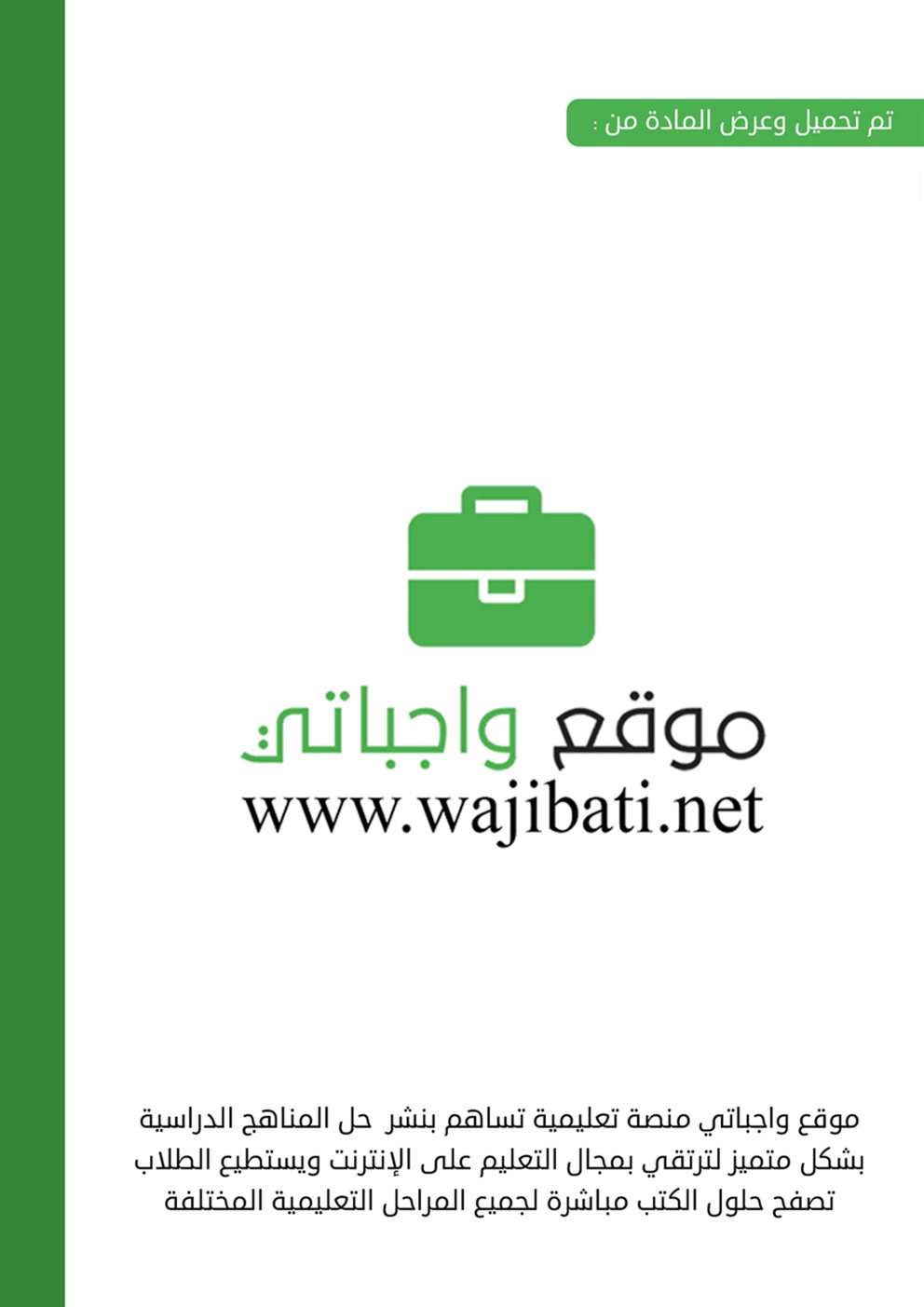 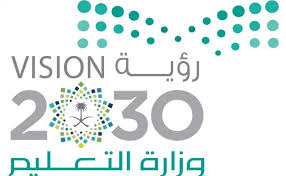 اسئلة اختبار مادة:التربية الإسلاميةللصف الرابع الابتدائي		الفصل الدراسيالثاني       الدور الأول       لعام 1444/1443 هـنوع النموذج     أساسي                   بديل                             ملاحظة: عدد أوراق الاختبار ( 2 ) ورقة .   عدد الاسئلة ( 4 ) أسئلة 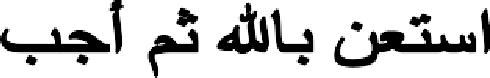 السؤال الاول / اختر الاجابة الصحيحة فيما يلي:ــــــــــــــــــــــــــــــــــــــــــــــــــــــــــــــــــــــــــــــــــــــــــــــــــــــــــــــــــــــــــــــــــــــــــــــــــــــــــــــــــــــــــــــــــــــــــــــــــــــــــــــــــــــــــــــــــــــــــــــــــــــــــــــــــــــــــــــالسؤال الثاني السؤال الثاني / ضع علامة (  √ ) أمام العبارة الصحيحة وعلامة (   X  ) أمام العبارة الخاطئة فيما يلي :ــــــــــــــــــــــــــــــــــــــــــــــــــــــــــــــــــــــــــــــــــــــــــــــــــــــــــــــــــــــــــــــــــــــــــــــــــــــــــــــــــــــــــــــــــــــــــــــــــــــــــــــــــــــــــــــــــــــــــــــــــــــــــــــــــــــــــــــالسؤال الرابع / ضع الرقم المناسب من العمود (أ ) أمام ما يناسبه من العمود ( ب ) فيما يلي : -ــــــــــــــــــــــــــــــــــــــــــــــــــــــــــــــــــــــــــــــــــــــــــــــــــــــــــــــــــــــــــــــــــــــــــــــــــــــــــــــــــــــــــــــــــــــــــــــــــــــــــــــــــــــــــــــــــــــــــــــــــــــــــــــــــــــــ السؤال الخامس: / أكمل الفراغات التالية:-1 / فروض الوضوء هي التي .................. فاعلها ولا يبطل الوضوء بتركها.2 / توحيد الألوهية يسمى ........................3 / قال تعالى:(لَئِنْ أَشْرَكْتَ لَيَحْبَطَنَّ عَمَلُكَ وَلَتَكُونَنَّ مِنَ الْخَاسِرِينَ) في الآية دليل على ان جميع الاعمال لا تقبل الا بـ ...................................4 / من سنن الوضوء ...................................5 / من نواقض الوضوء ................................ــــــــــــــــــــــــــــــــــــــــــــــــــــــــــــــــــــــــــــــــــــــــــــــــــــــــــــــــــــــــــــــــــــــــــــــــــــــــــــــــــــــــــــــــــــــــــــــــــــــــــــــــــــــــــــــــــــــــــــــــــــــــــــــــــــــــــــــانتهتالأسئلةمع تمنياتي لكم بالتوفيق والنجاح    بسم الله الرحمن الرحيم    اختبار نهاية الفصل -الصف الرابع -مادة الدراسات الإسلامية -الفصل الدراسي الثاني ١٤٤٣   الزمن ساعة ونصف -عدد الأسئلة ٣ عدد الأوراق٢السؤال الأول : اختيار من متعدد :                                  (٣٠ درجة )                                                                                                                      ١السؤال الثاني :ضعي علامة (صح) أمام العبارة الصحيحة وعلامة (خطأ) أمام العبارة الخاطئة:(٥ درجات)١-إذا حصل ناقض من نواقض الوضوء يبطل التيمم.                     (          )٢-قراءة القرآن من العبادات الباطنة                                     (           )٣-تتحول الأعمال المباحة الى عبادة اذا نوينا بها التقوي على الطاعة    (           )٤-( أف ) كلمة تقال عند الفرح                                          (           )٥-كان النبي رحيماً بأولاده محباً لهم                                    (           )السؤال الثالث : اجيبي عما يلي :١-عددي أنواع العبادة ؟(٥ درجات )…………………….……………………………………………………………٢-أذكري صفات عائشة التي أشتهرت بها ؟…………………………………………………………………………………٣-ما أول عمل يسأل عنه العبد يوم القيامة ؟…………………………………………………………………………………٤-أذكري اثنين من الأسماء المثبته لله ؟ …………………………………………………………………………………٥-علام يدل أكل النبي مع الصغير والكبير ؟…………………………………………………………………………………                                               انتهت الأسئلة                                                                                                               ٢اسم الطالبةالفصلرقم الجلوساليومالتاريخالزمنالمدققالاسم - التوقيعالمراجعالاسم - التوقيعالمصححالاسم - التوقيعالدرجة كتابةالدرجة رقمارقم السؤالدرجات فقطالسؤال الاولدرجات فقطالسؤال الثانيدرجات فقطالسؤال الثالثدرجات فقطالسؤال الرابعالاجابةالسؤال السؤال السؤال السؤال 1 - لإقرار بأن الله رب كل شيء ومالكه وخالقه ورازقه ومدبره1 - لإقرار بأن الله رب كل شيء ومالكه وخالقه ورازقه ومدبره1 - لإقرار بأن الله رب كل شيء ومالكه وخالقه ورازقه ومدبره1 - لإقرار بأن الله رب كل شيء ومالكه وخالقه ورازقه ومدبره1 - لإقرار بأن الله رب كل شيء ومالكه وخالقه ورازقه ومدبرهج- توحيد الأسماء والصفاتب-توحيد الربوبيةأ – توحيد الألوهية2 – كل انسان يولد على2 – كل انسان يولد على2 – كل انسان يولد على2 – كل انسان يولد على2 – كل انسان يولد علىج- الالوهيةب- الفطرة وهي التوحيدأ - الدعاء3 – قال تعالى: ( وَلَقَدْ بَعَثْنَا فِي كُلِّ أُمَّةٍ رَّسُولًا أَنِ اعْبُدُوا اللَّهَ وَاجْتَنِبُوا الطَّاغُوتَ) الآية تدل على:3 – قال تعالى: ( وَلَقَدْ بَعَثْنَا فِي كُلِّ أُمَّةٍ رَّسُولًا أَنِ اعْبُدُوا اللَّهَ وَاجْتَنِبُوا الطَّاغُوتَ) الآية تدل على:3 – قال تعالى: ( وَلَقَدْ بَعَثْنَا فِي كُلِّ أُمَّةٍ رَّسُولًا أَنِ اعْبُدُوا اللَّهَ وَاجْتَنِبُوا الطَّاغُوتَ) الآية تدل على:3 – قال تعالى: ( وَلَقَدْ بَعَثْنَا فِي كُلِّ أُمَّةٍ رَّسُولًا أَنِ اعْبُدُوا اللَّهَ وَاجْتَنِبُوا الطَّاغُوتَ) الآية تدل على:3 – قال تعالى: ( وَلَقَدْ بَعَثْنَا فِي كُلِّ أُمَّةٍ رَّسُولًا أَنِ اعْبُدُوا اللَّهَ وَاجْتَنِبُوا الطَّاغُوتَ) الآية تدل على:ج- الامر بتوحيد الأسماء والصفاتب- الامر بتوحيد الربوبيةأ – الامر بعبادة الله وحده واجتناب الطواغيت4- كان المشركون ينكرون توحيد4- كان المشركون ينكرون توحيد4- كان المشركون ينكرون توحيد4- كان المشركون ينكرون توحيد4- كان المشركون ينكرون توحيدج- الأسماء والصفاتب- الربوبية أ – الألوهية 5 – خلق الله الخلق لغاية عظيمة وهي:5 – خلق الله الخلق لغاية عظيمة وهي:5 – خلق الله الخلق لغاية عظيمة وهي:5 – خلق الله الخلق لغاية عظيمة وهي:5 – خلق الله الخلق لغاية عظيمة وهي:ج- عبادة الله وحده لا شريك لهب- الاكل والشربأ – الاستمتاع بالحياة الدنيا6–الماء الذي لم يتغير بالنجاسة هو الماء6–الماء الذي لم يتغير بالنجاسة هو الماء6–الماء الذي لم يتغير بالنجاسة هو الماء6–الماء الذي لم يتغير بالنجاسة هو الماء6–الماء الذي لم يتغير بالنجاسة هو الماءج- الملوثب- النجسأ– الطهور 7 –من أمثلة الماء الراكد 7 –من أمثلة الماء الراكد 7 –من أمثلة الماء الراكد 7 –من أمثلة الماء الراكد 7 –من أمثلة الماء الراكد ج- المسابحب- الأنهارا - البحار8- معنى الشفاعة8- معنى الشفاعة8- معنى الشفاعة8- معنى الشفاعة8- معنى الشفاعةج-المحبةب- الصداقة أ – الوساطة8درجة السؤال ام المؤمنين عائشة رضي الله عنها هي ابنة عثمان بن عفان١كانت خديجة بنت خويلد مشهوره بالعقل وحسن الخُلق٢أبو هريره رضي الله عنه هو عبد الرحمن بن صخر الدوسي٣آمنه بنت وهب هي ام النبي محمد صلى الله عليه وسلم٤اتعلم سيرة النبي عليه الصلاة والسلام من اجل التسلية٥النعاس من نواقض الوضوء٦حكم مسح الرأس عند الوضوء محرم٧7درجة السؤال العمود (ب)العمود (ب)العمود (أ)العمود (أ)الأمينينقسم الماء الى١النبي محمد صلى الله عليه وسلمالوضوء شرط من شروط٢ماء طهور وماء نجسكانت قريش تلقب الرسول عليه الصلاة والسلام بــ٣الصلاةاول من يشفع للناس يوم القيامة هو٤ترك المكان نظيفاً بعد قضاء الحاجةبنى النبي صلى الله عليه وسلم بيته٥ملاصقاً للمسجدمن طرق العناية بدورات المياه10درجة السؤال 5درجة السؤال      السؤال أبج١من شروط المسح على الخف والجورب ان يكونا غير ساترين للرجلينان يكونا غير طاهرينان يكون المسح في المدة المحددة٢مدة المسح للمقيميوم وليلةثلاث اياماربعة ايام٣من شروط التيممالمقدرة على استعمال الماءاستقبال القبلةطهارة التراب٤(رجل في بيته وانقطع عنه الماء ) حكم التيمم هنا :جائزلايجوزيجب عليه الوضوء٥اركان العبادة الثلاثة هي :المحبة والدعاءوالاستغاثةالمحبةوالخوف والرجاءالمحبة والدعاء والاستغاثة٦من العبادات الظاهرة التي نراها ونسمعهاالتوكل المحبةالصلاة٧بنات الرسول هن زينب وخديجة وحفصةزينب ورقية وام كلثومزينب ورقية وام كلثوم وفاطمة٨معنى (خيركم لأهله) يؤدي حقوق اهله يسيء التعامل مع اهلهيعاملهم بخلق سيء٩عدد أولاد النبي الذكور اثنانثلاثةاربعة١٠هو الايمان بأسماء الله وصفاته كما جاءت في القران والسنة ، تعريف :توحيد الألوهيةتوحيد الربوبية توحيد الأسماء والصفات١١من شروط قبول العبادة :الأخلاص لله مراقبة الناسعدم الخشوع١٢من مواضع استخدام السواك عند الوضوءاثناء الأكل اثناء النوم١٣حكم لبس الرجل ملابس المرأةجائز محرمسنة١٤كان النبي إذا لبس ثوباً بدأ بشقه الايسر الأيمنالأوسط١٥كان الرسول يلبسالثمين من الثيابالطويل من الثيابماتيسر من الثياب